Alabama Broadband Accessibility Fund 2021 Annual ReportPresented January 28, 2021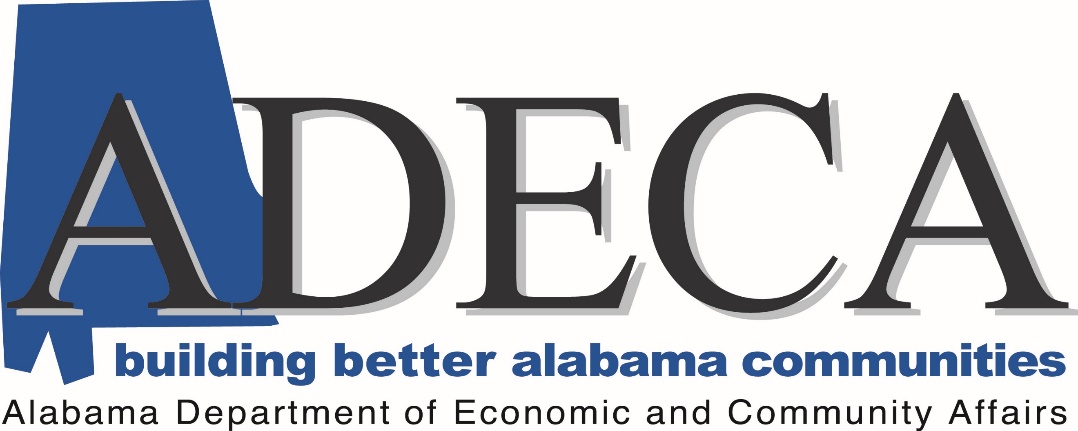 broadband.fund@adeca.alabama.govStreet Address: 	401 Adams Avenue, Suite 560 			Montgomery, Alabama 36104-4325  Mailing Address:  	Post Office Box 5690 			Montgomery, Alabama 36103-5690Alabama Broadband Accessibility FundBecause the availability of high-speed broadband services in unserved rural Alabama is essential for economic development, education, health care, and emergency services, on March 28, 2018, Governor Kay Ivey signed the Alabama Broadband Accessibility Act establishing the Alabama Broadband Accessibility Fund. On May 30, 2019, Governor Ivey signed Act #2019-327, which provided numerous amendments to the original Act.FundingFor the program year 2018 through 2019, ADECA received $7.4 million. For program years 2020 and 2021, ADECA received $20 million each year.Key Legislative ChangesNew Definitions and Reporting Requirements•     End User: “A residential, business, institutional, or government entity that uses broadband services for its own purposes and does not resell such broadband services to other entities. An internet service provider (ISP) and mobile wireless service provider are not an end user for the purposes of this act.”•     Middle Mile: “A broadband infrastructure project that does not provide broadband service to end users or to end-user devices.”•     Reporting: “operational testing, when possible, to confirm the level of service proposed in the grant application. Such regulations shall not exceed in degree or differ in kind from testing and reporting requirements imposed on the grant recipient by the Federal Communications Commission, as adjusted for the service specifications in the ADECA grant agreement.”Accountability Measures•     Reimbursement Program:  ADECA awards funds to the successful applicants before the project commencement; however, ADECA only disburses funds after the project is completed and verified.•     Time Requirement: Successful applicants must complete projects within two years of the award.Funded Projects (as of January 2021)Applications Funded to Date:•     ADECA received Twenty-two (22) applications during the 2018 application period, five (5) applications during the 2019 application period, and sixty-one (61) applications during the 2020 application period. The current application period is open. Applications are due by February 8, 2021. ADECA has not received any applications to date. Once the applications are submitted, ADECA will update the website and this report. •     In 2018, ADECA awarded thirteen (13) projects, two (2) projects in 2019, and forty (40) projects in 2020. ADECA has awarded a total of 55 projects have under the ABAF.•     Funds awarded total $19,800,263.71 with a matching private investment of $47,094,807.49.•     The average grant dollar cost per new service is $787.79.Unfunded Projects (as of January 2021)Unfunded Projects:A total of thirty-three (33) projects did not receive funding.Approximately sixty percent of those unfunded projects were rescinded by the applicant. Some of the projects were rescinded to prevent a conflict with federal funding.The remaining unfunded projects were deemed ineligible because there were either problems with the submitted application or the proposed project included areas that were already considered served according to the legislation. All applicants receiving a valid challenge from an existing provider were presented with the challenge and allowed to amend the project, rescind the project, or dispute the challenge.  In all cases, unsuccessful applicants have been invited to receive technical assistance and resubmit an application during subsequent funding rounds.  Many applicants have already chosen to do so, and others are planning to reapply during the 2021 Project Year funding cycle.Grand Totals for All Program YearsFunded Projects from Entities Certified by the Office of Minority Business Enterprise and Disadvantaged Business Enterprises (as of January 2021)ADECA has not funded any projects that were applied for by entities certified by the Office of Minority Business Enterprise and Disadvantaged Business Enterprises.Office of Broadband DevelopmentOn April 26, 2017, Governor Kay Ivey issued Executive Order 704. This order established the Alabama Department of Economic and Community Affairs as the agency to assume all powers, duties, responsibilities, authority, and obligations belonging to the Office of Broadband Development. FundingADECA has received 2.5 million per year to fund the Office of Broadband Development and its mapping, planning, and community support efforts. Coordination with Federal ProgramsIn addition to administering the Alabama Broadband Accessibility Fund, ADECA houses the Office of Broadband Development. One of the functions of the office is to provide support to ISPs applying for federal funds for broadband deployment. As such, this office has developed a process for ISPs applying for USDA ReConnect funds to request a Governor’s letter and documentation of the state plan and expedited approval process. This process has allowed many Alabama applicants to be more competitive by receiving bonus points in the applications process.  ABC for StudentsThe Office of Broadband Development worked closely with the Department of Finance, the Alabama State Department of Education, and CTC Technology and Energy to develop the Alabama Broadband Connectivity for Students (ABC for Students) program. This program was funded with CARES Act funding and allowed the state to issue vouchers to provide free broadband to over 200,000 low-income students. The statewide approach that included the participation of 42 providers is unique in the nation. Most of the service providers were small, Alabama-based businesses. The successful rollout of the program in a matter of weeks has been reviewed by technical media outlets on a national level. Statewide Broadband Plan Phase 1Planning Contract: In July of 2019, ADECA issued a request for proposals for planning and mapping services. Eight responses were received. CTC Technology and Energy received the highest score in the evaluation process. The contract was reviewed and approved by the Contract Review Committee. The amount of the contract is $1.5 million, and the contract period is January 1, 2020, through December 31, 2021. General scope of work items include, provide technical expertise for grant program development, identify and develop a strategy for leveraging state funds to attract other funding, legislative review and recommendations, identify and convene stakeholders, develop current broadband maps and systems for updating maps over time, develop a statewide strategic plan, and support and enable regional planning. Next Steps: Additional planning and mapping requirements will be identified through this process. The scope of work for phase 2 will be determined as a result of phase 1. ADECA anticipates utilizing ongoing consultant support to provide technical expertise to the Office of Broadband Development, community support for building relationships with ISPs, and support to ISP in accessing federal funding.2018-20192019-2020Minimum Speed 10/1Minimum Speed 25/3Maximum Grant 20 percent or $1,000,000Maximum Grant 35 percent or $1,500,00Priority AreasAdded Additional Consideration Categories Application Due Date Established by Legislation (150 days)Application Due Date Established by ADECA (90 days)Limited Documentation of Project CompletionSpecific Documentation of Project CompletionAdded Definitions ApplicantProject Area/NameProject AmountGrant AmountPotential New ServicesAverage Grant Cost/ New Service2018 Projects Awarded2018 Projects Awarded2018 Projects Awarded2018 Projects Awarded2018 Projects Awarded2018 Projects AwardedCharter Communications, Inc.Eastwood Point$55,110.00$11,022.0040$275.55Charter Communications, Inc.Emerald Ridge$55,316.40$11,063.2841$269.84Charter Communications, Inc.Glen Ridge$147,835.00$29,567.0094$314.54Charter Communications, Inc.Grace Haven$30,086.00$6,017.2029$207.49Charter Communications, Inc.Vickey Lane$42,076.00$8,415.2044$191.25Farmers Telecommunications Cooperative, Inc.Pea Ridge$372,932.00$74,586.0062$1,203.00Farmers Telecommunications Cooperative, Inc.Fabius$443,340.55$88,668.1148$1,847.25Millry Telephone Company, Inc.Choctaw County Project 1$4,691,530.52$938,306.10760$1,234.61R. M. Greene, Inc.Pittsview Area$21,602.87$4,320.5723$187.85R.M. Greene, Inc.Dixie Area$253,560.43$50,712.09219$231.56Roanoke Telephone Company, Inc.Five Points Community$396,198.00$79,239.60176$450.23Troy Cablevision, Inc.SE AL Broadband Accessibility Project #1$2,875,576.57$575,115.31957$600.96ApplicantProject Area/NameProject AmountGrant AmountPotential New ServicesAverage Grant Cost/ New ServiceTroy Cablevision, Inc.SE AL Broadband Accessibility Project #2$1,744,426.85$348,885.37440$792.922019 Projects Awarded2019 Projects Awarded2019 Projects Awarded2019 Projects Awarded2019 Projects Awarded2019 Projects AwardedCyber Broadband, Inc.Smith Lake – Sipsey Pines Community$568,400.00$113,680.00200$568.40Troy Cablevision, Inc.SE AL Broadband Accessibility Project #3$117,773.40$23,554.6837$636.612020 Projects Awarded2020 Projects Awarded2020 Projects Awarded2020 Projects Awarded2020 Projects Awarded2020 Projects AwardedCentral Alabama Electric CooperativeZone 1$640,500.00$224,175.00318$704.95Central Alabama Electric CooperativeZone 2$826,000.00$289,100.00382$756.81Central Alabama Electric CooperativeZone 3$1,372,000.00$480,200.00534$899.25Central Alabama Electric CooperativeZone 4$1,949,500.00$682,325.00706$966.47Central Alabama Electric CooperativeZone 5$3,048,500.00$1,066,975.001,146$931.04Central Alabama Electric CooperativeZone 6$1,594,250.00$557,987.50772$722.78Central Alabama Electric CooperativeZone 7$1,519,000.00$531,650.00529$1,005.01Central Alabama Electric CooperativeZone 8$798,000.00$279,300.00419$666.59Charter Communications, Inc.Town of Autaugaville$962,370.00$336,829.50659$511.12Charter Communications, Inc.Deerfield - Dallas County$158,516.83$55,480.8955$1,008.74Charter Communications, Inc.Lee Road 279$24,021.00$8,407.358$1,050.92Charter Communications, Inc.Marina Marin - Tallapoosa County$701,621.00$245,567.35316$777.11ComcastDauphin Island$2,345,000.00$820,750.002,600$315.67ApplicantProject Area/NameProject AmountGrant AmountPotential New ServicesAverage Grant Cost/ New ServiceCyber Broadband, Inc.Fiber to the Premise - Smith Lake AL-Phase II$2,356,748.80$824,862.02815$1,012.10Cyber Broadband, Inc.Fiber to the Home - Baileyton Joppa East Cullman County$3,810,748.00$1,333,761.801,775$751.42Farmers Telecommunications Cooperative, Inc.Northern DeKalb-Jackson County$1,063,917.70$372,371.20270$1,379.15Farmers Telecommunications Cooperative, Inc.Southern DeKalb County$3,219,679.36$1,126,887.78778$1,448.44Gigafy, LLCRural Heflin - Fiber to the Home - Broadband Expansion$510,805.30$178,781.85524$341.19Hayneville Telephone Company, Inc.Black Belt Community$587,730.00$205,705.50264$779.19Hayneville Telephone Company, Inc.Hayneville East$359,060.00$125,671.00188$668.46Hayneville Telephone Company, Inc.Hayneville West$409,330.00$143,265.50194$738.48Hayneville Telephone Company, Inc.Poorhouse Community$257,350.00$90,072.5070$1,286.75Hayneville Telephone Company, Inc.Ebenezer Road$136,790.00$47,876.5032$1,496.14Hayneville Telephone Company, Inc.Sherling Lake$367,990.00$128,796.5052$2,476.86JTM Broadband, LLCLauderdale County Phase 1$1,155,470.00$404,414.501,570$257.59Mediacom Southeast, LLCCharmont Subdivision$170,826.00$59,789.10121$494.12Mediacom Southeast, LLCCypress Bay West$57,122.00$19,992.7023$869.25Mediacom Southeast, LLCHwy 90 Subdivision$105,179.00$36,812.6597$379.51ApplicantProject Area/NameProject AmountGrant AmountPotential New ServicesAverage Grant Cost/ New ServiceMediacom Southeast, LLCJoe Carter Road$9,197.00$3,218.9514$229.93Millry Telephone Company, Inc.FTH Phase III$2,728,290.00$954,901.50577$1,654.94Mon-Cre Telephone Cooperative, Inc.Clearview$1,513,447.33$529,706.57350$1,513.45Mon-Cre Telephone Cooperative, Inc.Hobbie$974,508.81$341,078.08115$2,965.90National Telephone of Alabama, Inc.Red Rock Community Broadband Project$1,020,490.00$357,171.50212$1,684.77New Hope Telephone Cooperative, Inc.Berkley Fiber Expansion$310,076.50$108,526.77133$815.99OTELCO, Inc.Morgan City FTTP$1,770,000.00$619,500.001,649$375.68Pine Belt Telephone Company, Inc.Project Bulldog$9,544,703.00$1,500,000.001,577$951.17Roanoke Telephone Company, Inc.Roanoke Community Broadband Project$545,143.75$190,800.31142$1,343.66Troy Cablevision, Inc.SE AL Broadband Accessibility Project #4$3,955,139.29$1,384,298.751,273$1,087.43Troy Cablevision, Inc.SE AL Broadband Accessibility Project #5$2,144,642.94$750,625.03641$1,171.02Windstream Alabama, Inc.Alabama Broadband Accessibility 2020$55,643.00$19,475.0564$304.30ApplicantProject Area/NameProject AmountGrant AmountPotential New ServicesAverage Grant Cost Per New ServiceUnfunded 2018Unfunded 2018Unfunded 2018Unfunded 2018Unfunded 2018Unfunded 2018National Telephone of Alabama, Inc.Red Rock Community Broadband Project$447,882.0089,564.40124$722.29Paladin Wireless, LLCPaladin Coosa Fixed Wireless Solution$7,000,000.00$1,400,000.0012,000$116.67OTELCO, Inc.Arab FTTP$165,000.00$33,000.0079$417.72R.M. Green, Inc.Padgetts Road Area$50,594.65$10,118.9349$206.51R.M. Greene, Inc.Patterson Road$37,110.10$7,422.0221$353.43Roanoke Telephone Cooperative, Inc.Tin Shop Community Broadband Project$749,130.00$149,826.00163$919.18Tombigbee Electric CooperativeWhitehouse Community$1,128,876.00$225,776.00404$558.85Tombigbee Electric CooperativeSoutheast Marion County$1,646.778.00$329,356.00432$762.40Tombigbee Electric CooperativeRural Hackleburg$3,539,443.00$707,889.00637$1,111.29ApplicantProject Area/NameProject AmountGrant AmountPotential New ServicesAverage Grant Cost Per New ServiceUnfunded 2019Unfunded 2019Unfunded 2019Unfunded 2019Unfunded 2019Unfunded 2019R. M. Greene, Inc.Dixie Area Phase 2$253,560.43$50,712.09219$231.50Blackbelt Technologies, Inc.Orrville Hybrid Fiber Wireless Broadband Project$207,602$41,520.40297$139.80RainWare, LLCRainWare Phase 1$11,113,580$1,400,00.006,974$200.75Unfunded 2020Unfunded 2020Unfunded 2020Unfunded 2020Unfunded 2020Unfunded 2020Alabama Lightwave, Inc.North Bibb County - West Blocton Area$4,277,728.00$1,497,204.806,089$245.89Alabama Power CompanyJasper Area Middle Mile Project$1,365,100.00$477,785.0010,587$45.13Alabama Power CompanyVance, West Blocton, and Woodstock Middle Mile Project$1,785,000.00$624,750.005,542$112.73CenturyLink, Inc.Winfield$49,400.00$17,290.00109$158.62Charter Communications, Inc.Franklin Parc Area - Warrior Al$156,907.00$54,917.4569$795.91Charter Communications, Inc.Peggy Drive - Roanoke$34,072.00$11,925.2014$851.80Charter Communications, Inc.Raintree Area - Centre Al$90,469.00$31,664.1551$620.87Covington Electric Cooperative, Inc.South Alabama Middle Mile Broadband Accessibility$5,219,513.65$1,500,000.003$500,000Mediacom Southeast, LLCBeth Drive$42,984.00$15,044.4040$376.11ApplicantProject Area/NameProject AmountGrant AmountPotential New ServicesAverage Grant Cost Per New ServiceTombigbee Electric CooperativeNW AL Revitalization - Marion County $2,504,256.00$876,489.00873$1,004.00Tombigbee Electric CooperativeNW AL - North Lamar County $3,353,090.00$1,173,582.001,499$782.91Tombigbee Electric CooperativeNW AL - South Lamar County$2,865,308.00$1,002,858.001,700$589.92Charter Communications, Inc.Creekside - Trussville$104,168.86$36,459.1042$868.07Charter Communications, Inc.Timberline Area - Calera Al$510,889.00$178,811.15259$690.39DV GWA, LLC.GET WIRED ALABAMA - Dallas County$4,813,029.00$1,443,909.009,805$147.26DV GWA, LLC.GET WIRED ALABAMA - Lowndes County$633,880.00$221,858.009,051$24.51DV GWA, LLC.GET WIRED ALABAMA - Macon County$3,072,956.00$1,075,535.007,515$143.12DV GWA, LLC.GET WIRED ALABAMA - Wilcox County$2,947,725.00$1,031,704.006,642$155.33Highspeed Country Internet, LLC (HCI)South Cleburne County$187,300.00$65,555.00211$310.69JTM Broadband, LLCWinston County Phase 1$954,949.73$334,232.41364$918.22Moundville Telephone Company, IncMTC Middle-Mile$141,280.00$49,448.00-N/AProject AmountGrant AmountPotential New ServicesAverage Grant Cost Per New ServiceFunded Projects$66,835,071.20$19,800,263.7125,134$787.79Unfunded Projects$53,748,974.67$14,626,101.1569,591$210.17